Уважаемые родители!В связи с началом нового учебного года начинается работа по вопросу получения мер социальной поддержки, предусмотренных статьей 11 Закона Красноярского края от 02.11.2000 г. № 12-961 «О защите прав ребенка» (в виде бесплатного питания в ОУ).Необходимо предоставить все необходимые документы для получения льготного питания с сентября 2020 года в срок до 31 августа 2020 г.Сведения об условиях питания обучающихся, в том числе для детей-инвалидов и детей с ОВЗПри организации питания школа руководствуется СанПиН 2.4.5.2409-08 «Санитарно-эпидемиологические требования к организации питания обучающихся в общеобразовательных учреждениях, учреждениях начального и среднего профессионального образования». В школе в соответствии с установленными требованиями СанПиН созданы следующие условия для организации питания учащихся:• предусмотрено помещение для приёма пищи (90 посадочных мест);• разработан и утверждён порядок питания учащихся (режим работы столовой, время перемен для принятия пищи). • предусмотрены производственные помещения для хранения, приготовления пищи, полностью оснащённые необходимым оборудованием и инвентарём.Величина прожиточного минимума для Богучанского района  Красноярского края на душу населения (Постановление от 14.07.2020 № 499-п «Об установлении величины прожиточного минимума на душу населения и по основным социально-демографическим группам населения Красноярского края за II квартал 2020 года) составляет – 17845 рублей, для трудоспособного населения – 18824 рубля, для пенсионеров – 14194 рубля, для детей – 18500 рублей.– Закон Красноярского края “О защите прав ребенка” № 12-961 от 2 ноября 2000 года (Закон Красноярского края О защите прав ребенка № 12-961 от 2 ноября 2000 года.pdf)– Постановление от 5 апреля 2016 № 155-п “Об утверждении порядка обращения за получением денежной компенсации взамен горячего завтрака и горячего обеда обучающимся с ограниченными возможностями здоровья в краевых государственных, муниципальных и частных общеобразовательных организациях по имеющим аккредитацию основным общеобразовательным программам, осваивающим основные общеобразовательные программы на дому, и Порядка ее выплаты.” (Постановление правительства КК от 2016 155-п.pdf)– Федеральный закон от 01.03.2020 № 47-ФЗ «О внесении изменений в Федеральный закон «О качестве и безопасности пищевых продуктов» (ФЗ от 01.03.2020 № 47-ФЗ изменения в ФЗ О качестве и безопасности пищевых продуктов.pdf)– Методические рекомендации MP 2.4.0179-20 “Рекомендации по организации питания обучающихся общеобразовательных организаций” (утв. Федеральной службой по надзору в сфере защиты прав потребителей и благополучия человека 18 мая 2020 г.) (МР 2.4.0179_20 Рекомендании по организации питания.pdf)– Методические рекомендации МР 2.4.0180-20 «Родительский контроль за организацией горячего питания детей в общеобразовательных организациях» (МР 2.4.0180_20 Родительский контроль за организацией питания.pdf)– Памятка о требованиях к организации горячего питания– Вопросы и ответы по организации питания.docxНОРМАТИВНЫЕ ЛОКАЛЬНЫЕ АКТЫ ПО ВОПРОСАМ ОРГАНИЗАЦИИ ПИТАНИЯ:https://www.nevonka.org/%D0%BF%D0%B8%D1%82%D0%B0%D0%BD%D0%B8%D0%B5-%D1%88%D0%BA%D0%BE%D0%BB%D1%8C%D0%BD%D0%B8%D0%BA%D0%BE%D0%B2Категории обучающихся, которым питание предоставляется на льготных условиях:всем учащимся начальной школы;малообеспеченным;детям из многодетных семей;детям-инвалидам и обучающимся с ОВЗ.Стоимость питания для всех категорий обучающихсяЗавтрак:от 6 до 10 лет – 62 руб. 85 копеек.от 11 до 18 лет – 73 рубля 06 копеекОбед:от 6 до 10 лет – 94 руб. 26 копеек.от 11 до 18 лет – 109 рублей 58 копеекДля детей с ОВЗ:от 6 до 10 лет – 157 руб. 11 копеек.от 11 до 18 лет – 182 рубля 64 копейкиИнформация о порядке учета мнения родителей (законных представителей) обучающихся по вопросам организации питания Учет мнения родителей по вопросам питания, в том числе выражения мнения и пожеланий по предоставляемому питанию осуществляется следующим образом:– ежегодное анкетирование родителей и учащихся по вопросу удовлетворённости качеством школьного питания и внесения предложений по организации школьного питании;– обсуждение вопросов школьного питания на общешкольных родительских собраниях и в классах с внесением предложений в протоколы родительских собраний и дальнейшем обсуждении на заседаниях Управляющего совета школы и комиссии по контролю за организацией питания обучающихся.Общая информация о поставщиках продуктов питания:Информация о порядке предоставления родителями (законными представителями) сведений о состоянии здоровья ребенка и организация специлизированного питания для детей в нем нуждающихся (специлизированное меню будет размещено по мере необходимости)С 1 сентября начинает работу горячая линия по проблемам организации питания.т. 8(39162) 2 -91-40  МКОУ Невонская школат.8(39162) 28-6-42 Управление образования администрации Богучанского районат. 8 (391) 221-03-12 Министерство образования Красноярского края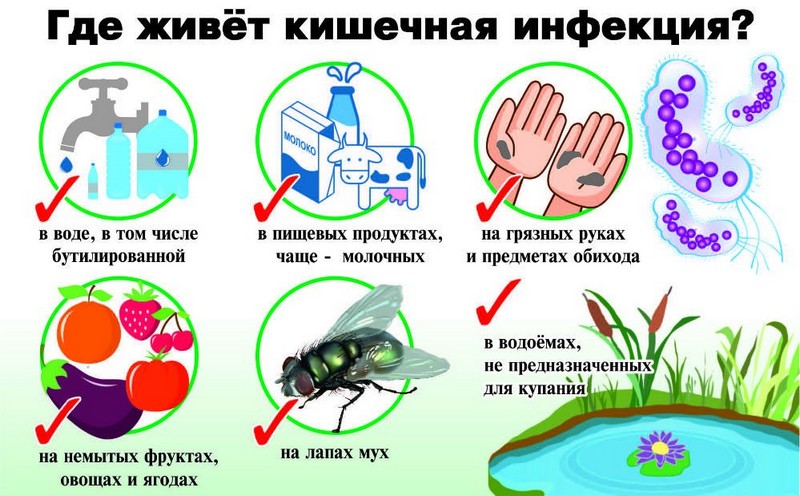 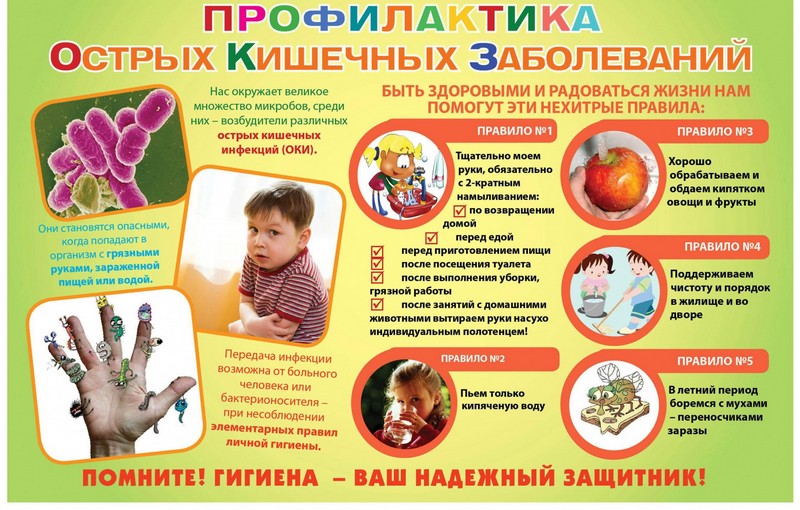 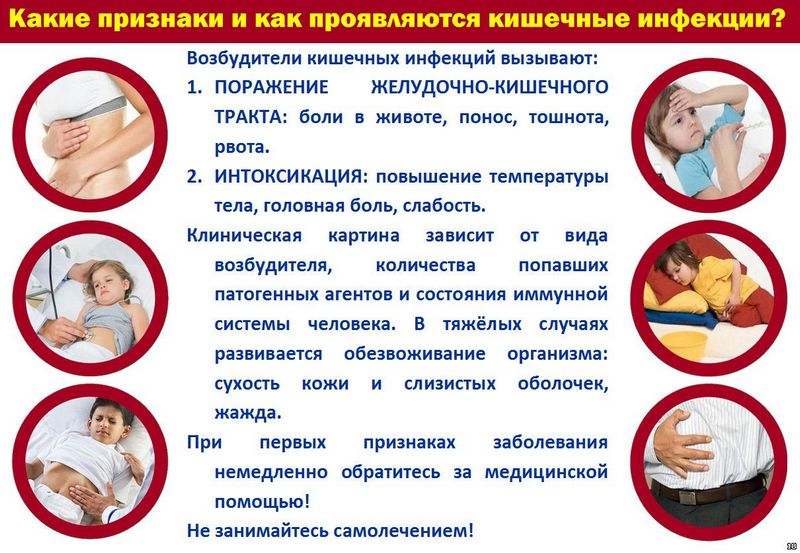 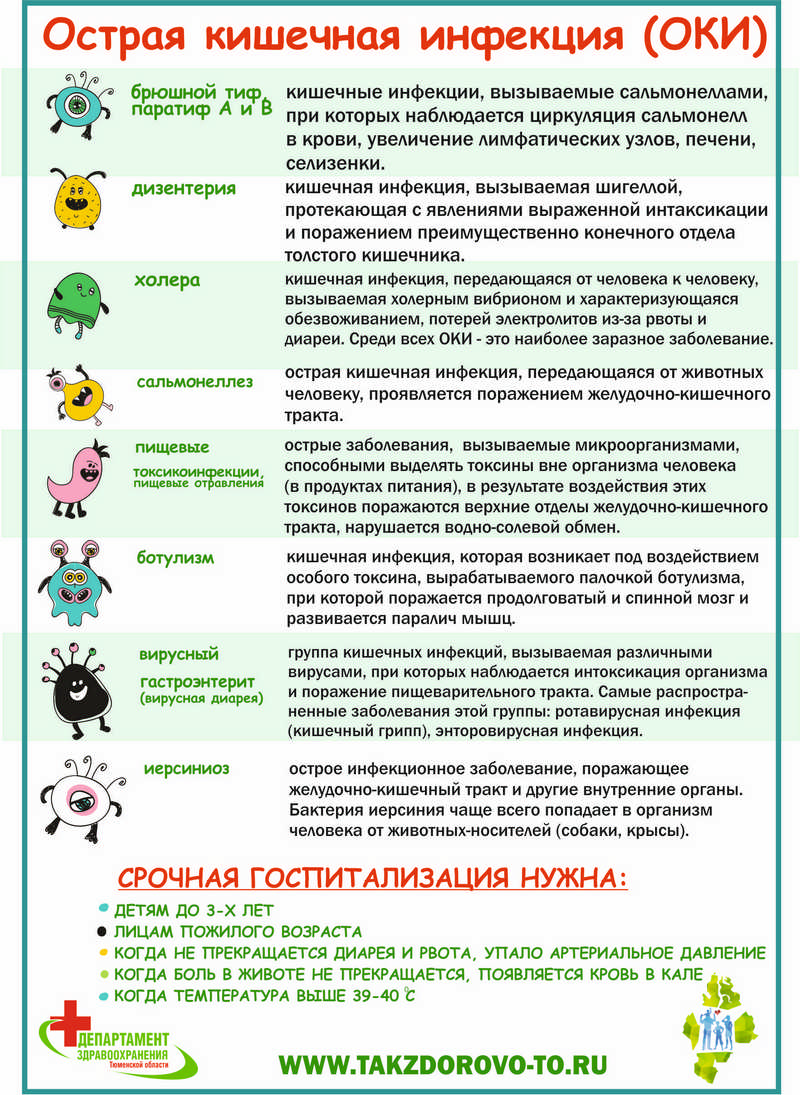 ПоставщикМуниципальный контрактИП Шкриба М.И. № 1 от 24 февраля 2021 г.ИП Шкриба М.И.№ 2 от 26 февраля 2021 г.ИП Пожарский О.Г.№ 1 от 04 марта 2021 г.